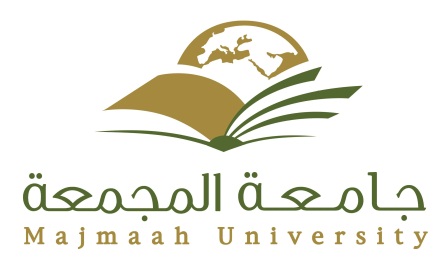 محضر استلام جوال/أو.......... من طالب/ طالبةبيانات الطالب: \تاريخ الاستلام:   /   /   143هـ                           وقت الاستلام: ............. نوع الجهازالمستلم:......................................................................أسباب الاستلام:..........................................................................اسم الطالب :............................     توقيع الطالب على إغلاق الجوال أو/(..................):........................ اسم المستلم :.............................. المسمى الوظيفي:............................. التوقيع:..............**صورة من محضر الاستلام تبقى مع الطالب،،،         الاسم الرباعيرقم الهويةالكليةالقسمالرقم لجامعيرقم الجوال